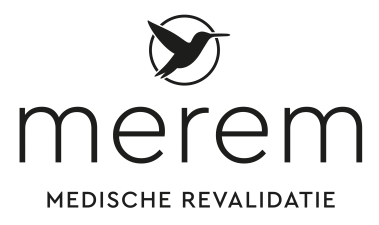 Privacyverklaring Contactformulier Website en emailaccount info@merem.nlVoor een goede relatie met een organisatie is vertrouwen en transparantie een belangrijke basis. Met die reden informeren wij u dan ook graag over ons privacy beleid. Wij behandelen persoonsgegevens met de grootst mogelijke zorgvuldigheid en zorgen er ook voor dat deze goed beveiligd zijn. Ons beleid voldoet uiteraard aan de Algemene Verordening Gegevensbescherming.Wie wij zijnVerwerkingsverantwoordelijke Merem Medische Revalidatie  Soestdijkerstraatweg 129, 1213 VX te Hilversum hecht er grote waarde aan dat de online verwerking van uw persoonsgegevens plaatsvindt op een wijze die in overeenstemming is met de bestaande wet- en regelgeving voor de bescherming van uw privacy.Welke persoonsgegevens verzamelen wij via het contact formulier en waarom? Wij verzamelen alleen persoonsgegevens die vrijwillig door bezoekers van onze website worden verstrekt, zodat wij die personen informatie en/of diensten kunnen aanbieden of informatie over vacatures kunnen verstrekken. Bij het invullen van het contactformulier worden de volgende persoonsgegevens gevraagd:BehandellocatieNaamTelefoonnummerE-mailadresDeze gegevens worden gevraagd om uw vraag goed en zo snel mogelijk te beantwoorden. Uw gegevens komen binnen bij de beheerders van onze algemene infobox. De persoonsgegevens worden alleen intern gedeeld wanneer dit noodzakelijk is om u de best mogelijke service te bieden. Welke gegevens verzamelen wij via het emailaccount info@merem.nl en waarom?U bepaalt zelf welke (persoons)gegevens u met Merem deelt op het moment dat u gebruik maakt van het emailaccount info@merem.nl . Wij vragen u alleen de strikt noodzakelijke persoonsgegevens met ons te delen. De gegevens die u met ons deelt worden gebruikt om uw vraag zo goed en zo snel mogelijk te kunnen beantwoorden. De persoonsgegevens worden alleen intern gedeeld wanneer dit noodzakelijk is om u de best mogelijke service te bieden.Met wie kunnen wij uw persoonsgegevens delen?Merem verkoopt geen persoonsgegevens aan derden. Merem kan wel worden opgedragen informatie te verstrekken aan opsporingsdiensten, in dat geval zullen wij daarvan melding maken.Hoe lang bewaren wij uw persoonsgegevens?De gegevens worden maximaal 12 maanden bewaard wegens administratieve redenen. U hebt het recht om te vragen om inzage in en correctie of verwijdering van uw gegevens. Zie hiervoor onze contactpagina. Wij reageren binnen maximaal 4 weken. Om misbruik te voorkomen kunnen wij u daarbij vragen om u te identificeren. Wanneer het gaat om inzage in persoonsgegevens gekoppeld aan een cookie, dient u een kopie van de cookie in kwestie mee te sturen. U kunt deze terug vinden in de instellingen van uw browser.BeveiligingDe beveiliging rond uw privacy is een belangrijk thema. Merem hanteert daarom passende technische en organisatorische maatregelen om uw persoons- en medische gegevens (digitaal) te beveiligen tegen verlies en/of het onrechtmatig verwerken van deze gegevens. Hiervoor zijn speciale interne gedragscodes, processen en procedures opgesteld. De website maakt gebruik van een betrouwbaar SSL Certificaat om te borgen dat uw persoonsgegevens niet in verkeerde handen (kunnen) vallen.Binnen Merem is er een Functionaris Gegevensbescherming (FG) aangesteld om toezicht te houden op de verwerking van persoons- en medische gegevens. Deze functionaris ziet toe op de toepassing van wet- en regelgeving rondom privacy en is het aanspreekpunt voor patiënten en medewerkers. De FG is te bereiken via functionarisgegevensbescherming@merem.nl.Vragen, opmerkingen, klachten, (vermoeden) datalekHeeft u algemene vragen, opmerkingen of klachten over de verwerking van uw persoonsgegevens door Merem, dan kunt u per email contact opnemen via AVG@merem.nl. Als u vindt dat uw privacy geschonden is of u een uiting van onvrede aan de orde wilt stellen, dan kunt u dit bespreekbaar maken. Mocht dit niet naar tevredenheid verlopen, dan kunt u contact opnemen met de klachtenfunctionaris. Deze is bereikbaar op dinsdag en woensdag de hele dag en donderdagochtend.   telefoon (035) 6881411 of via klachtenfunctionaris@merem.nl. Bij het behandelen van een klacht inzake privacy betrekt de klachtenfunctionaris de Functionaris Gegevensbescherming. Tevens kunt u in het geval van privacy gerelateerde aangelegenheden een melding doen bij de Autoriteit Persoonsgegevens.WijzigingenDeze privacy verklaring kan eenzijdig door Merem worden gewijzigd. De meest actuele privacyverklaring is te allen tijde in te zien op de website van Merem. Deze privacy verklaring is op 13 januari 2020 in werking getreden.